Супер убойный план тренировок на массу для мужчин http://www.tvoytrener.com/metodiki_obhcie/super_massa.php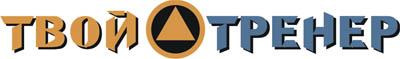 ИНДИВИДУАЛЬНЫЙ КОМПЛЕКС УПРАЖНЕНИЙЗаказать индивидуальный комплекс упражнений от Тимко Ильи (автора этого тенировочного плана и всех планов на сайте) вы можете здесь:http://www.tvoytrener.com/sotrydnichestvo/kompleks_upragnenii.phpЭтот план есть в нашем приложении «ТВОЙ ТРЕНЕР»НАШИ  БЕСПЛАТНЫЕ  КНИГИОБРАЩЕНИЕ  СОЗДАТЕЛЯ САЙТАЕсли вам понравился план тренировок - поддержите проект.
Команда нашего сайта делает всё возможное, чтобы вся информация на нём была абсолютно бесплатной для вас. И я надеюсь, что так будет и дальше. Но денег, что приносит проект, недостаточно для  его полноценного развития.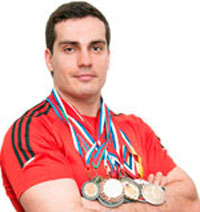 Реквизиты для перевода денег вы можете посмотреть здесь: http://www.tvoytrener.com/sotrydnichestvo/poblagodarit.php (С уважением, создатель и автор сайта Илья Тимко.)ТРЕНИРОВКА  1 (спина)1 НЕДЕЛЯ2 НЕДЕЛЯ3 НЕДЕЛЯ4 НЕДЕЛЯ5 НЕДЕЛЯ6 НЕДЕЛЯ7 НЕДЕЛЯРазминка 5–10 минутПодтягивания к груди широким хватом 3х8-12Тяга штанги в наклоне обратным хватом 3-4х6-10Тяга одной гантели в наклоне 3х6-10Тяга с верхнего блока узкой ручкой 3х8-12Тяга горизонтального блока 3х8-12Шраги (трапеции) со штангой стоя 3х10-15Махи гантелями в стороны в наклоне 3х10-15Пуловер с гантелей лёжа3х10-15Заминка 2-5 минутТРЕНИРОВКА  2  (ноги)Разминка 5–10 минутПриседания со штангой на плечах 3-4х6-10Жим ногами в тренажёре3-4х8-12Разгибание ног в тренажёре 3х12-15Сгибание ног в тренажёре лёжа 3х12-15Приседание в ГАКК-тренажёре 3х8-10Подъём на носки в тренажёре стоя 3х15-25Подъём на носки в тренажёре сидя 3х15-25Заминка 2-5 минутТРЕНИРОВКА  3  (плечи)Разминка 5–10 минутЖим штанги стоя с груди4х6-12Жим гантелей сидя3-4х8-12Протяжка со штангой стоя3х10-15Махи гантелями в стороны 3х10-15Жим штанги из-за головы сидя 3х8-12Махи гантелями в стороны в наклоне 3х12-15Заминка 2-5 минутТРЕНИРОВКА  4  (пресс)Разминка 5–10 минутПодъём ног в висе 3х10-15Скручивания на наклонной скамье 3х12-20Упражнение «планка»1 х максБоковые наклоны через "козла" 3х12-20Вращение корпуса стоя3х30-40 (в кажд. сторону)Упражнение «планка»1 х максПодъём ног сидя на лавке3х12-20Скручивания лёжа на полу 3х12-20Упражнение «планка»1 х максЗаминка 2-5 минутТРЕНИРОВКА  5  (руки)Разминка 5–10 минутПодтягивания к груди обратным хватом 3х6-12Сгибание рук со штангой стоя 3х10-15Отжимания от брусьев на трицепс 3х6-12Французский жим с гантелями лёжа 3х10-15Сгибание рук сидя под углом 60 гр. 3х10-15Сгибание рук со штангой хватом сверху 3х10-15Французский жим с гантелей стоя 3х10-15Разгибание рук с верхнего блока 3х10-15Заминка 2-5 минутТРЕНИРОВКА  6  (ягодицы)Разминка 5–10 минутПриседания со штангой на плечах 4х6-10Выпады со штангой3х6-10Становая тяга на прямых ногах 3-4х6-10Жим ногами в тренажёре3-4х8-12Гиперэкстензия3х10-15Подъём ног в упоре3х12-20Заминка 2-5 минутТРЕНИРОВКА  7  (грудь)Разминка 5–10 минутЖим штанги лёжа классический 3-4x6-10Жим гантелями лёжа под углом 40° 3x8-12Отжимания от пола широким хватом 3x10-15Разводы с гантелями лёжа под углом 30° 3x10-15Сведение рук в тренажёре "бабочка" 3х10-15Пуловер с гантелей лёжа3х10-15Заминка 2-5 минут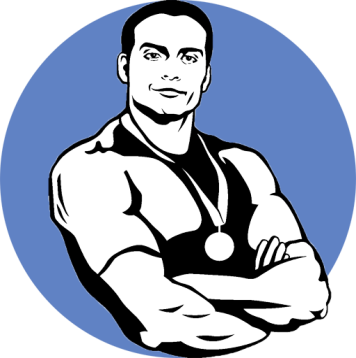 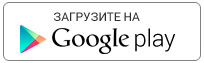 https://play.google.com/store/apps/details?id=com.tvoytrener.timkoilia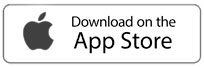 https://itunes.apple.com/ru/app/%D1%82%D0%B2%D0%BE%D0%B9-%D1%82%D1%80%D0%B5%D0%BD%D0%B5%D1%80/id1299904851?mt=8 Версия для компаhttps://yadi.sk/d/MEPa9xnB3R98By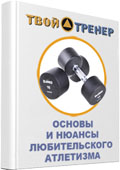 http://tvoytrener.com/kniga_tvoytrener.php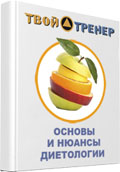 http://tvoytrener.com/kniga_tvoytrener2.phphttp://tvoytrener.com/kniga_tvoytrener3.php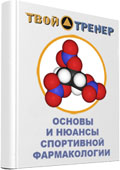 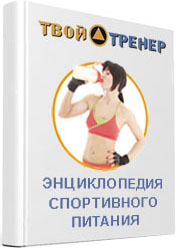 http://tvoytrener.com/kniga_tvoytrener5.php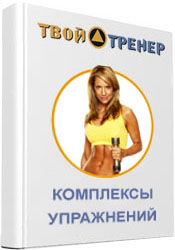 http://tvoytrener.com/kniga_tvoytrener6.phphttp://tvoytrener.com/kniga_tvoytrener4.php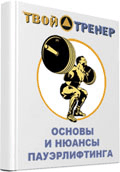 